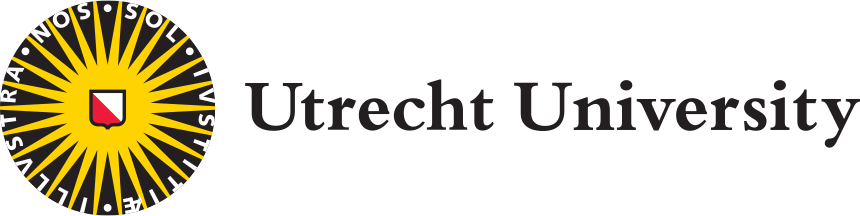 GENERAL INFORMATION  EMICC is a teaching and research network of nine European universities specializing in intercultural communication. EMICC presents EUROCAMPUS, an annual semester-long intensive programme taught by professors from the network universities. The programme is interdisciplinary and offers knowledge and competencies for participants preparing for careers in diverse environments. 
Bayreuth, Germany:	Universität Bayreuth Cambridge, United Kingdom:	Anglia Ruskin UniversityJyväskylä, Finland:	University of Jyväskylä Lisbon & Coimbra, Portugal:	Universidade Aberta Lugano, Switzerland:	Università della Svizzera italiana Paris, France:		Institut national des langues et civilisations orientales  Tallinn, Estonia: 	     Tallinn UniversityUrbino, Italy:		Università degli Studi di Urbino Carlo BoUtrecht, The Netherlands:		Utrecht UniversityThe 2020 EUROCAMPUS will take place at Utrecht University, the Netherlands. Previously, EUROCAMPUS was held in Jyväskylä (2002), Bayreuth (2003), Brussels (2004), Cambridge (2005), Lisbon (2006), Lugano (2007), Tartu (2008), Lugano (2009), Utrecht (2010), Castellón, Spain (2011), Coimbra, Portugal (2012), Jyväskylä (2013), Paris (2014), Cambridge (2015), Tallinn (2016), Urbino (2017), Coimbra (2018), Bayreuth (2019).During this intensive program students will learn intercultural communication theories and concepts, examine intercultural communication from interdisciplinary perspectives, and develop advanced intercultural competencies and skills to use in professional as well as social life.The 2020 EUROCAMPUS semester is organised in 5 modules. Courses will be assessed following ECTS (European Credit Transfer System) criteria. All offered courses must be attended and at least 30 ECTS must be earned to pass EUROCAMPUS and receive a Diploma in Intercultural Communication from the host university. Partner universities may decide to award more credits to students who have completed more than 30 ECTS. Methods of teaching and learning include individual pre-Eurocampus assignments, class discussions, individual and group presentations, ethnographic fieldwork, simulation exercises, digital assignments as well as final papers and written exams. All courses are held in English.ADMISSION REQUIREMENTS Bachelor degree or equivalent in a relevant disciplineAdequate academic record as assessed by the sending university EMICC coordinatorProficiency in academic English at CEFR C1 level, corresponding to a 6.5 grade in the IELTS (International English Language Testing System) rating (see: http://www.ielts.org) or an equivalent proof of proficiency. Each prospective EUROCAMPUS student should provide a self-assessment in the form of the “European Language Passport”, which can be downloaded from http://europass.cedefop.europa.eu/en/documents/european-skills-passport/language-passport Proficiency in academic English will be assessed by the sending university’s EMICC Coordinator. Pre-Eurocampus Independent Study Preparatory Module readings and assignments PARTICIPATION DETAILS Student MobilitySuccessful applicants will study under a bilateral Erasmus agreement between Utrecht University and the partner universities, and may be eligible for Erasmus grants. While studying in Bayreuth, students remain matriculated at their sending university and have to pay the usual matriculation fees for outgoing Erasmus students. Students do not pay any matriculation fees to Universität Bayreuth. Health Insurance & Other Services for StudentsStudents participating in EUROCAMPUS are responsible for their own insurance coverage and have to make sure that their insurance policy covers their stay. Neither the host university nor the sending universities are responsible for students’ insurance coverage.Living and Studying in UtrechtUtrecht University provides information about finding housing in Utrecht. As a popular student city, demand for student housing is very high. Utrecht University cannot guarantee housing. After the registration as an exchange student at Utrecht University is finalized, students will be given the opportunity to apply for housing through the Reserved Accommodation Programme. Please be aware that the standard contract for these rooms run from end of August until the end of January and cannot be cancelled earlier. About 50 percent of all students, however, need to find housing individually. Students are urged to start their housing search early. Majority of students finds rooms through private landlords. It is difficult and requires patience and an early start. It is often effective when students look for rooms/houses togetherInformation about student housing can be found at www.uu.nl/housing.Extracurricular ActivitiesInternational Programs Orientation Wednesday 26 Aug – Monday 31 Aug Goals: meet the city, the university, peer students and practical/cultural information
Highly advised! Getting to know (the) DutchGet to know Utrecht while learning Dutch! Utrecht University has developed a free online course especially for international students who are going to start their studies at Utrecht University in September 2020: “Getting to know (the) Dutch”. This online beginners’ course offers students the opportunity to learn the basics of the Dutch language through fun interactive exercises. The course aim is very practical: to provide students with language skills that they can use during your stay. How do you order a coffee? What do cashiers say to you in the supermarket? What do those signs on the road actually mean? SIGN UP @ https://fd21.formdesk.com/universiteitutrecht/GettingToKnowTheDutchExchangeMeet the International Office of the Faculty of Humanities: Gerdien Ramaker-Zijlstra, Monique Hanrath, Sanne Boomsma, Nelline Bogerd 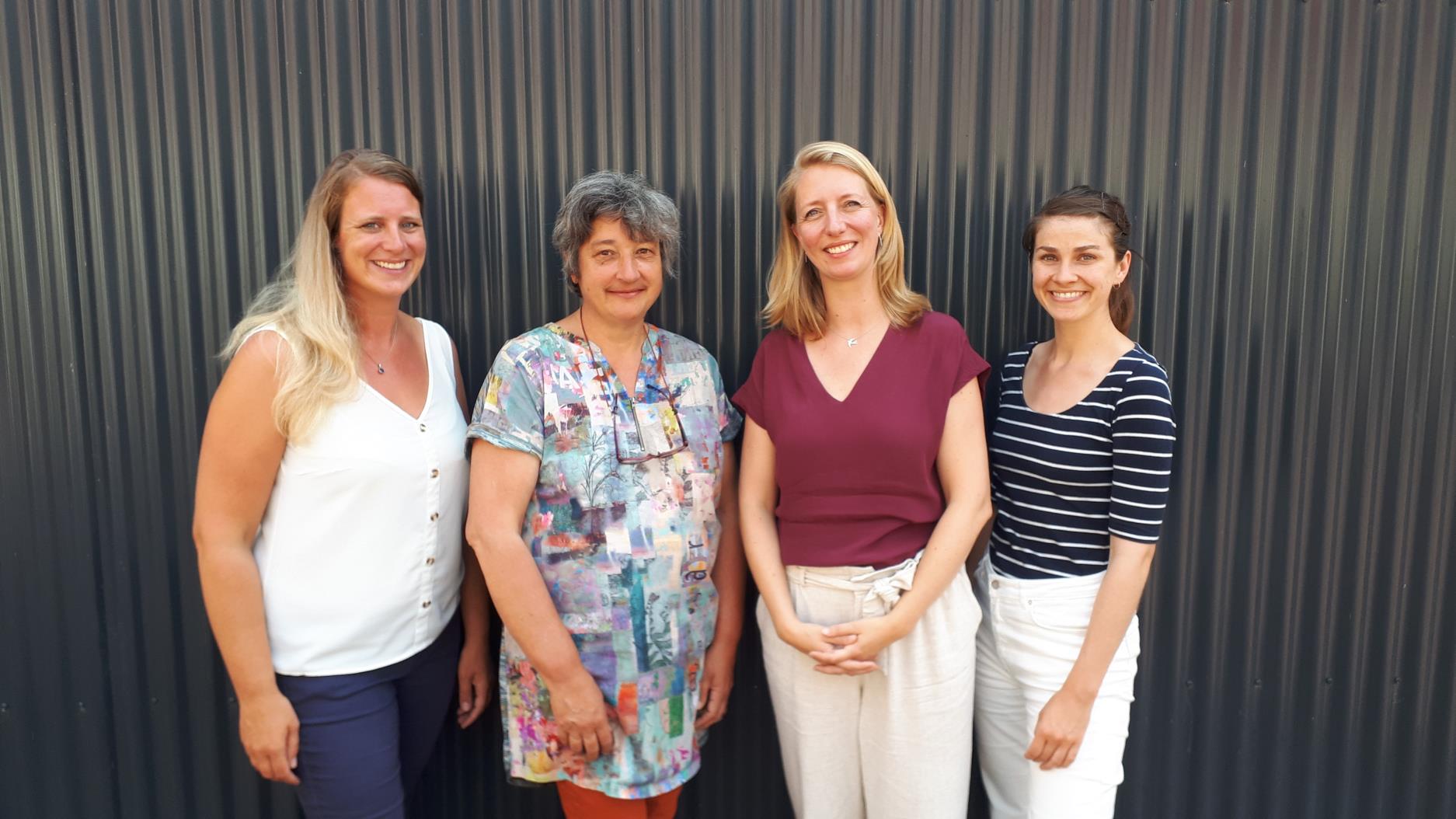 ADMISSION PROCESSStudents admitted to the 2020 EUROCAMPUS should take the following steps: Step 1 	To be completed as soon as possibleEach student must consult with the local EMICC coordinator regarding the required and elective courses and their transferability to the home university. Step 2 	To be completed by April 15th, 2020 by the sending institutionStudents must be nominated by their professors, nominations must be sent to internationaloffice.hum@uu.nl and include: Program: Eurocampus, first and last student name, student’s nationality, student’s email address, level (BA), name of the current degree program. Nominated students will then receive information about further application steps from the International Office. The nomination deadline is strict, except for EU/EEA students who do not wish to apply for the Reserved Accommodation Programme but will look for housing on their own. For these students, the final deadline for the nominations is 15 May 2020.Step 3After receiving the nominations, Utrecht University’s International Office Humanities will send the nominated students an email with instructions about the online application procedure. Application procedure NON EU/EEA students* Application deadline 1 May, required: A copy of the student’s Bachelor’s degree (or a letter from their home university stating that they will complete their Bachelor’s degree before the start of the Eurocampus programme).An official transcript of records, stamped and signed by the home university.A copy of the valid passportA language proficiency form (C1) signed by their home university. This form will be provided in the email with instructions students will receive after their nomination has been received by the International Programs at Uni Utrecht..Please note Chinese students need to upload an IELTS or TOEFL test not older than two years with the following scores: IELTS, Academic Module. Minimum score: 6.5 overall band, at least 6 for writing.
TOEFL, Internet based. Minimum score: 93, institutional scores are not accepted (the TOEFL institution code for Utrecht University is 9062). * NON EU/EEA is based on nationality as indicated in passport Application procedure EU/EEA students* 1 May EU/EEA for students wishing to apply for the Reserved Accommodation Programme
1 June EU/EEA only for students who do not wish to apply for the Reserved Accommodation Programme Documents required:copy of a valid passport/identity card Home university will check: Bachelor degree before start Eurocampus if first year master student CEFR C1 Language proficiency (all students) * EU EEA student: Nationality as mentioned in passport Step 4 	To be completed by August 17th, 2020 The “Independent Study Preparatory Module” must be completed and turned in by 17.08.2020 via iCorsi (see below). Step 5 	August 31 – December 11, 2020Students from each participating university join the eighteenth EUROCAMPUS in Utrecht for a four-month intensive programme taught by professors from the network universities. Each student has to sign the Eurocampus Learning and Study Agreement regarding academic integrity and program of study during the first week. Contact information EMICC Academic Director: Prof Dr. Jolanta Drzewiecka, University della Svizzera italiana, Lugano, Switzerland, email: jolanta.drzewiecka@usi.chEMICC Utrecht coordination: Prof. Dr. Debbie Cole, Utrecht University, email: d.cole@uu.nlEMICC Coordinator: Gian Louis Hernandez, Università della Svizzera italiana, Lugano, Switzerland, email:Gian.louis.hernandez@usi.ch2020 UTRECHT EUROCAMPUS COURSE SCHEDULECourses are listed by module and course numbers. Modules consist of courses which are theoretically connected to each other (see module descriptions in the EUROCAMPUS handbook). Not all module courses follow consecutively. All courses and other learning activities of EUROCAMPUS must be attended by all students. Each student may choose to skip one and only one course, i.e., use a wild card. All students must take Intercultural Communication Theories and Modules, 2.0 (6 ETCS), and 8 other courses (24 ECTS) and receive a passing grade in each for a total of graded 30 ETCS to receive the EUROCAMPUS diploma. Students are free to complete more than the mandatory eight courses for a grade. Failed courses will not be listed in Utrecht University‘s transcripts. The selected courses must be listed on the Learning Agreement to be signed by each student and Prof. Debbie Cole. Independent Study Preparatory ModuleThe two assignments have to be completed and turned in by Monday, August 17th via USI’s iCorsi platform. Log-in information will be provided to students following acceptance. #1. Write a 1000-word academic essay, in which you analyse an audiovisual text from the viewpoint of Benedict Anderson’s theory of imagined communities.This task has four steps:Read the following texts:Anderson, B. (1987) Imagined Communities: Reflections on the origin and spread of nationalism. London: Verso. ONLY chapter 1 IntroductionBreuilly, J. (2016). Benedict Anderson’s Imagined Communities: a symposium. Nations and Nationalism, 22(4), 625-659. DOI: 10.1111/nana.12236 ONLY the part by Thomas Hylland Eriksen, pages 628-633.Next, choose an audiovisual text (documentary, movie, tv-series, digital game) that you think constructs an imagined community in Anderson’s senseWrite up a short description or summary of the text (maximum 200 words)Explore up to two scenes or parts from your chosen text. Answer the following question:How does the text construct an imagined community, e.g. via rituals, symbols and a particular vision of the past? (see Eriksen in the readings) (800 words)Potential audiovisual texts for your analysis could be:Wolf Warrior 2 (Wu Jing, 2017) [movie]The Patriot (Roland Emmerich, 2000) [movie]Call of Duty series (Activision) [video game]Game of Thrones (HBO) [tv series]Aladdin (Disney, 1992) [movie]Use your imagination when choosing your audiovisual text!#2. Read Chapter 7: Pragmatics and Chapter 8: Sociolinguistics in Introduction to English linguistics (2017) by Annette Becker and Markus Bieswanger and Chapter 2: “What is intercultural Communication?” in The Cambridge Handbook of Intercultural Communication edited by Guido Rings and Sebastian Rasinger.Use the key concepts to answer the following two questions in about 350 words for each answer. Cite your sources in-text in an appropriate style (APA, MLA, or Chicago) and include a bibliography. The bibliography is not part of the word count. What is the difference between a sentence and an utterance? Discuss from a pragmatic, socio-linguistic and intercultural perspectiveComment on what’s happening in the dialog below from a pragmatic, sociolinguistic, and intercultural perspective.  Consider making use of concepts like: speech acts, contextualization cue, deixis, and language variation.Dialogue:A graduate student has been sent to interview a black housewife in a low income, inner city neighborhood. The contact has been made over the phone by someone in the office. The student arrives, rings the bell, and is met by the husband, who opens the door, smiles, and steps towards him:	Husband: So y’re gonna check out ma ol lady, hah?Interviewer: Ah, no. I only came to get some information. They called from                           the office(Husband, dropping his smile, disappears without a word and calls his wife.)COURSE / ACTIVITYECTSWEEK(dates)WEEK(dates)1.1 Independent Study Preparatory ModuleTo be completed by August 17, 2020 as determined by sending university coordinatorTo be completed by August 17, 2020 as determined by sending university coordinatorSending UniversityEMICC Coordinator1.2 Welcome and Orientation Mandatory attendance36August 31, 9:00- 12:3036August 31, 9:00- 12:30International Programs, Uni Utrecht OrientationEurocampus OrientationDebbie Cole  1.3 Intercultural Integration WorkshopMandatory attendance36August 31, 14.00 – 16:3036August 31, 14.00 – 16:30Università della Svizzera italianaGian Hernandez1.4 Introduction to ICMandatory attendance36Sept 136Sept 1Università della Svizzera italianaGian Hernandez2.0 Intercultural Communication: Theories and Methods636-37Sept 2-4, 7-836-37Sept 2-4, 7-8Università della Svizzera italianaJolanta Drzewiecka4.1 Linguistic Landscape Studies 337Sept 10 -11 & 1437Sept 10 -11 & 14Tallinn University Anastassia Zabrodskaja 3.1 Constitution and exploitation of audiovisual corpus in an338Sept 15 - 17)38Sept 15 - 17)INALCOLouise Ouvrard3.2 Cultural Encounters in Films 339(Sept 23-25)39(Sept 23-25)Anglia Ruskin UniversityGuido Rings 3.3 Online Communication: Constructing Culture Online339Sept 29-Oct 139Sept 29-Oct 1University of JyväskyläMarko Siitonen University of BayreuthYomb May5.1 Cultural Diversity and Human Rights341Oct 7-941Oct 7-9Università della Svizzera italianaBertil Cottier5.2 Migration in Global Society342Oct 14-1642Oct 14-16Universidada AbertaJoão Caetano 4.2 Modes of Communication:  Multilingualism and Lingua Receptiva343Oct 21-2343Oct 21-23Utrecht UniversityJan ten ThijeReading Week 44 (26 Oct - 01 Nov)Reading Week 44 (26 Oct - 01 Nov)Reading Week 44 (26 Oct - 01 Nov)Reading Week 44 (26 Oct - 01 Nov)Reading Week 44 (26 Oct - 01 Nov)4.3 Identification and Ideology in Language Education and Policy345(Nov 4-6)Utrecht UniversityDebbie ColeUtrecht UniversityDebbie Cole3.4 Cultural Encounters in Literature346(Nov 11-13)University of BayreuthYomb MayUniversity of BayreuthYomb May5.3 Diversity in Social Interaction at Work347(Nov 17-19)University of JyväskyläMalgorzata LahtiUniversity of JyväskyläMalgorzata Lahti4.4 Politeness 348Nov 25-27University of UrbinoClaus EhrhardtUniversity of UrbinoClaus Ehrhardt5.4 Constructive Intercultural Management349(Dec 1-3)University of PassauMadeleine BauschUniversity of PassauMadeleine Bausch3.5 Construction of Post-War Europe 350(Dec 9-11)Bayreuth UniversityPeter KistlerBayreuth UniversityPeter KistlerDebriefing, Feedback, Farewell       51Dec 12University UtrechtDebbie ColeUniversity UtrechtDebbie Cole